GUIA DE AUTOAPRENDIZAJE N°14 INGLÉS8° BÁSICOUNIT 3: GOING PLACESClass: https://youtu.be/GsSUPv1mE1o Al final de esta guía se espera que el estudiante desarrolle los objetivos de aprendizaje relacionados con: 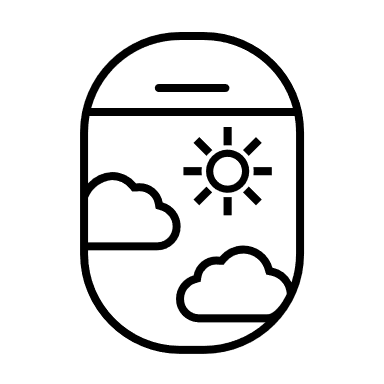 Aplicar vocabulario temático nuevo de la unidad y expresiones relacionadas con viajar.(OA1-0A8)In this worksheet you will apply the contents seen on the lesson.Places in town to visitYou can have different needs on your day, that’s the reason why you need to go town and go to some important places to satisfy your needs for example, the bank if you need money, the supermarket if you need food. On this worksheet we will learn about them. Vocabulary Spot: What is it? There are unscrambled words, guess the correct word and write it down. 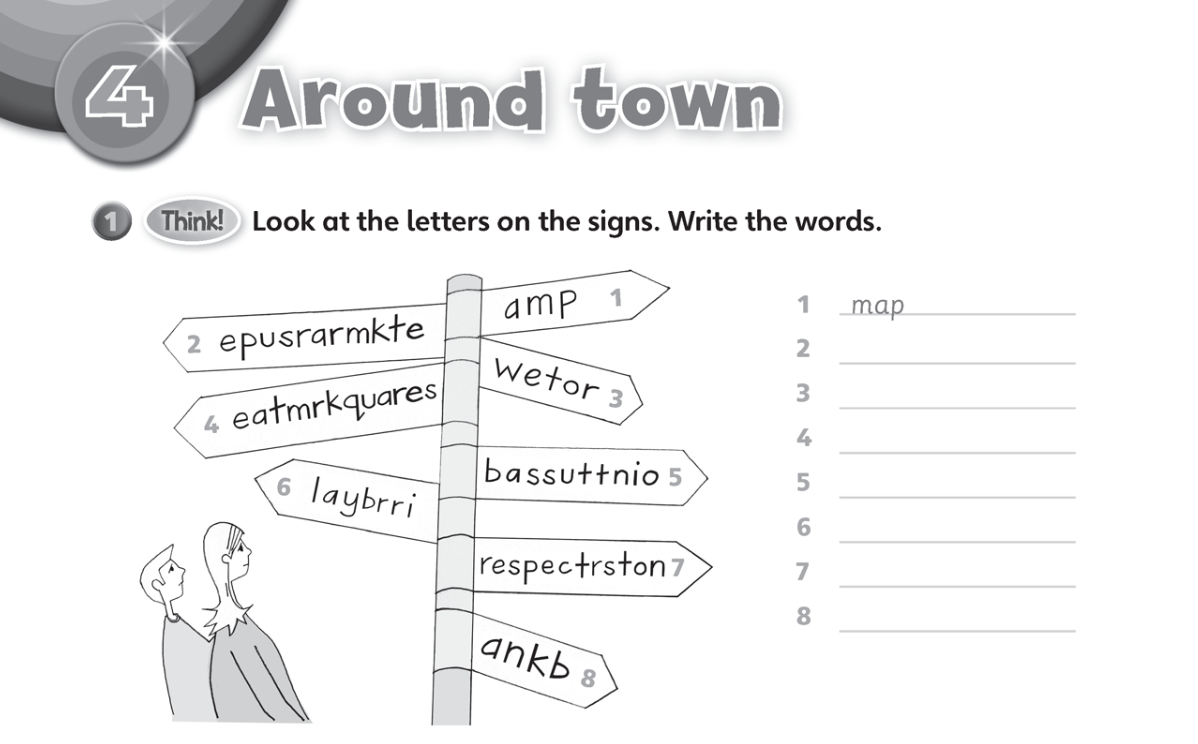 1.2.3.4.5.6.7.8.Transportation: Match the following means of transport in column A with their definition.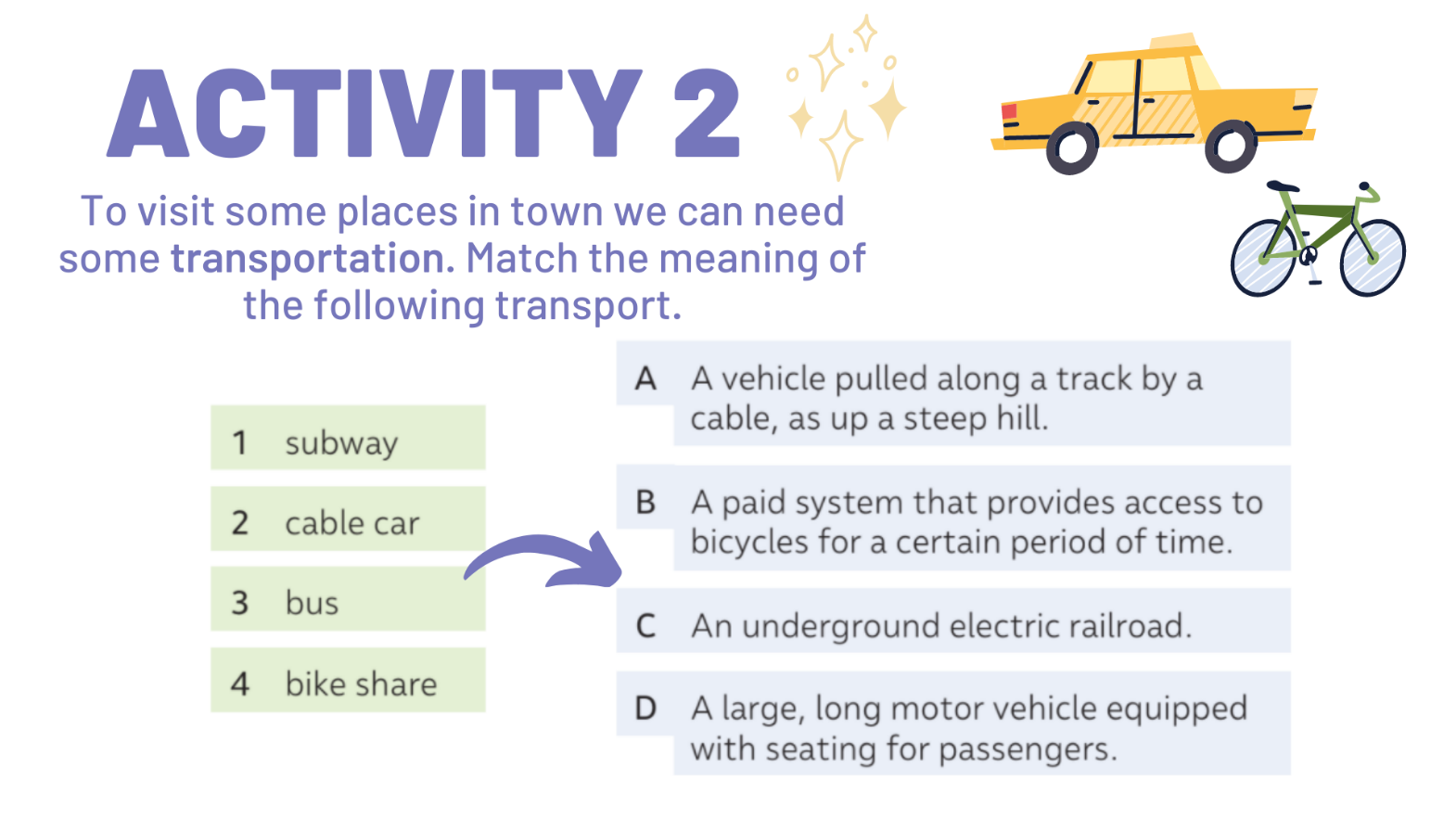 Pay attention to the lesson on the youtube link,read carefully and use your textbook.Remember to write down your answersto ask in our weekly online lessons!You can do it! 😊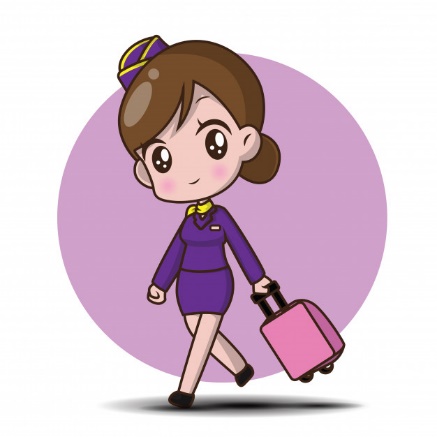 